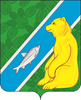 О внесении изменений в постановление администрации городского поселения Андраот 08.12.2015 № 220 «Об утверждении порядка размещения нестационарных торговых объектов на территории городского поселения Андра»В целях приведения муниципального нормативно-правового акта в соответствии с действующим законодательством:Внести в Постановление Администрации городского поселения Андра от 08.12.2015 №220 «Об утверждении порядка размещения нестационарных торговых объектов на территории городского поселения Андра» следующие изменения:1.2. раздел 3 приложения №1 к Постановлению Администрации городского поселения Андра от 08.12.2015 №220 дополнить пунктом 3.2.1. следующего содержания:          «3.2.1. Предоставление права на размещение нестационарного торгового объекта при наличии двух и более претендентов на размещение нестационарного торгового объекта в отношении одних и тех же мест размещения таких объектов на территории поселения осуществляется путем проведения конкурентных процедур».2. Настоящее постановление обнародовать посредством размещения в информационно-телекоммуникационной сети Интернет на официальном сайте администрации муниципального образования городское поселение Андра по адресу: www.andra-mo.ru., а также разместить на информационном стенде администрации городского поселения.3. Настоящее постановление вступает в силу со дня обнародования.4. Контроль за исполнением постановления оставляю за собой.И.о. главы городского поселения Андра			                      Н.О. Явкина АДМИНИСТРАЦИЯ                ГОРОДСКОГО ПОСЕЛЕНИЯ   АНДРА                       Октябрьского районаХанты- Мансийского автономного округа – ЮгрыПОСТАНОВЛЕНИЕАДМИНИСТРАЦИЯ                ГОРОДСКОГО ПОСЕЛЕНИЯ   АНДРА                       Октябрьского районаХанты- Мансийского автономного округа – ЮгрыПОСТАНОВЛЕНИЕАДМИНИСТРАЦИЯ                ГОРОДСКОГО ПОСЕЛЕНИЯ   АНДРА                       Октябрьского районаХанты- Мансийского автономного округа – ЮгрыПОСТАНОВЛЕНИЕАДМИНИСТРАЦИЯ                ГОРОДСКОГО ПОСЕЛЕНИЯ   АНДРА                       Октябрьского районаХанты- Мансийского автономного округа – ЮгрыПОСТАНОВЛЕНИЕАДМИНИСТРАЦИЯ                ГОРОДСКОГО ПОСЕЛЕНИЯ   АНДРА                       Октябрьского районаХанты- Мансийского автономного округа – ЮгрыПОСТАНОВЛЕНИЕАДМИНИСТРАЦИЯ                ГОРОДСКОГО ПОСЕЛЕНИЯ   АНДРА                       Октябрьского районаХанты- Мансийского автономного округа – ЮгрыПОСТАНОВЛЕНИЕАДМИНИСТРАЦИЯ                ГОРОДСКОГО ПОСЕЛЕНИЯ   АНДРА                       Октябрьского районаХанты- Мансийского автономного округа – ЮгрыПОСТАНОВЛЕНИЕАДМИНИСТРАЦИЯ                ГОРОДСКОГО ПОСЕЛЕНИЯ   АНДРА                       Октябрьского районаХанты- Мансийского автономного округа – ЮгрыПОСТАНОВЛЕНИЕАДМИНИСТРАЦИЯ                ГОРОДСКОГО ПОСЕЛЕНИЯ   АНДРА                       Октябрьского районаХанты- Мансийского автономного округа – ЮгрыПОСТАНОВЛЕНИЕАДМИНИСТРАЦИЯ                ГОРОДСКОГО ПОСЕЛЕНИЯ   АНДРА                       Октябрьского районаХанты- Мансийского автономного округа – ЮгрыПОСТАНОВЛЕНИЕ«04»марта2019г.№104пгт. Андрапгт. Андрапгт. Андрапгт. Андрапгт. Андрапгт. Андрапгт. Андрапгт. Андрапгт. Андрапгт. Андра